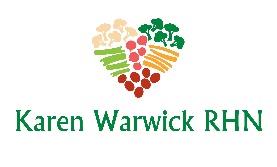 COMPLIANT BARLEY LENTIL SOUPBarley is a wonderful grain in soups or as a replacement for rice.  The difference between pot and pearl barley is that pot barley is less refined so contains a little more nutrition but takes longer to cook.  Barley is high in fiber so it’s great for lowering cholesterol.  Ingredients:A little water for ‘frying’1 large onion, diced3 garlic cloves, finely chopped2 medium carrots, sliced2 large celery sticks, diced1 handful celery leaves, finely chopped6 cups of filtered water or LOW SODIUM SOUP STOCK ( RECIPES - Karen Warwick RHN)¾ cup lentils, rinsed ½ cup barley, rinsed1 large (28 oz.) can dice tomatoes, salt free2 bay leaves1 Tbs. Mrs. Dash seasoning1 Tbs. each paprika, onion powder, and garlic powder1 tsp. kelp powder1 cup chopped spinach 1 Tbs. apple cider vinegarPepper to tasteMethod:Put a little water in a large soup pot, heat to medium low (4) add onions and cook stirring occasionally for about 5 minutes.Add garlic, carrots, celery and celery leaves and cook another 5 minutes stirring occasionally.Add water (or stock), lentils, barley, tomatoes and bay leaves and turn heat up to medium high (6) until it reaches the boiling point.Reduce heat and add Mrs. Dash, paprika, onion powder, garlic powder and kelp powder.  Cover pot and let simmer for one hour.Add chopped spinach, vinegar and pepper and cook another 5-10 minutes to wilt spinach and blend seasoning.Serve or freeze. 